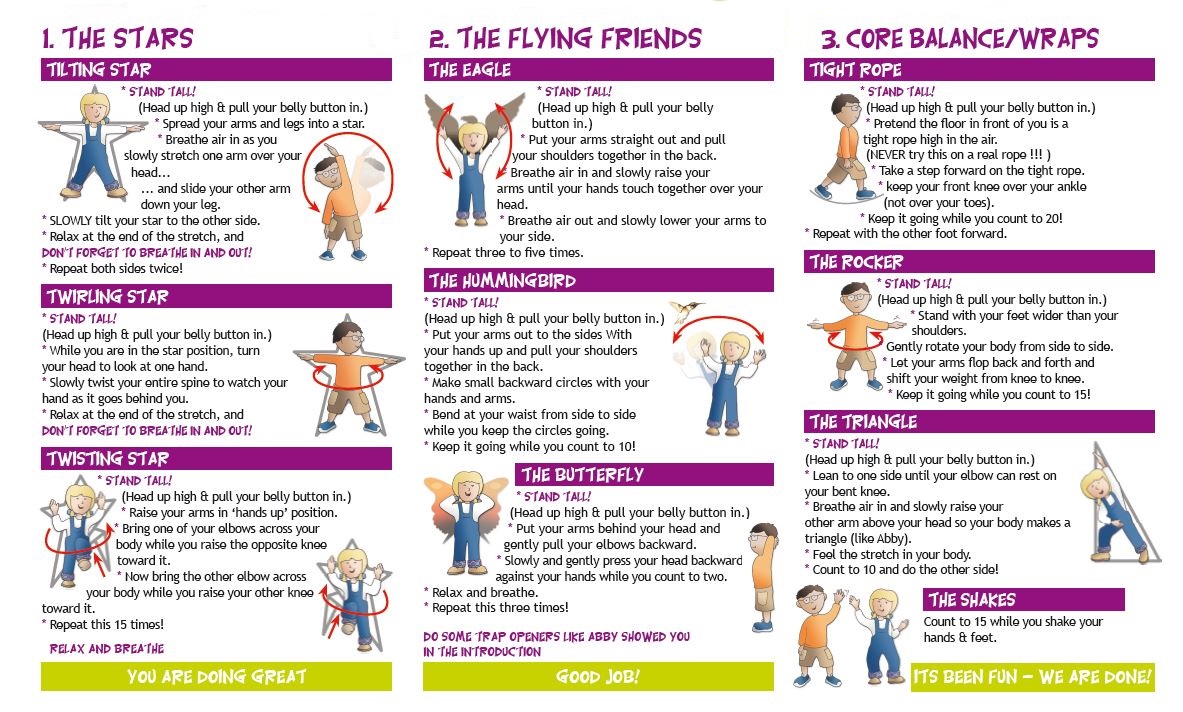 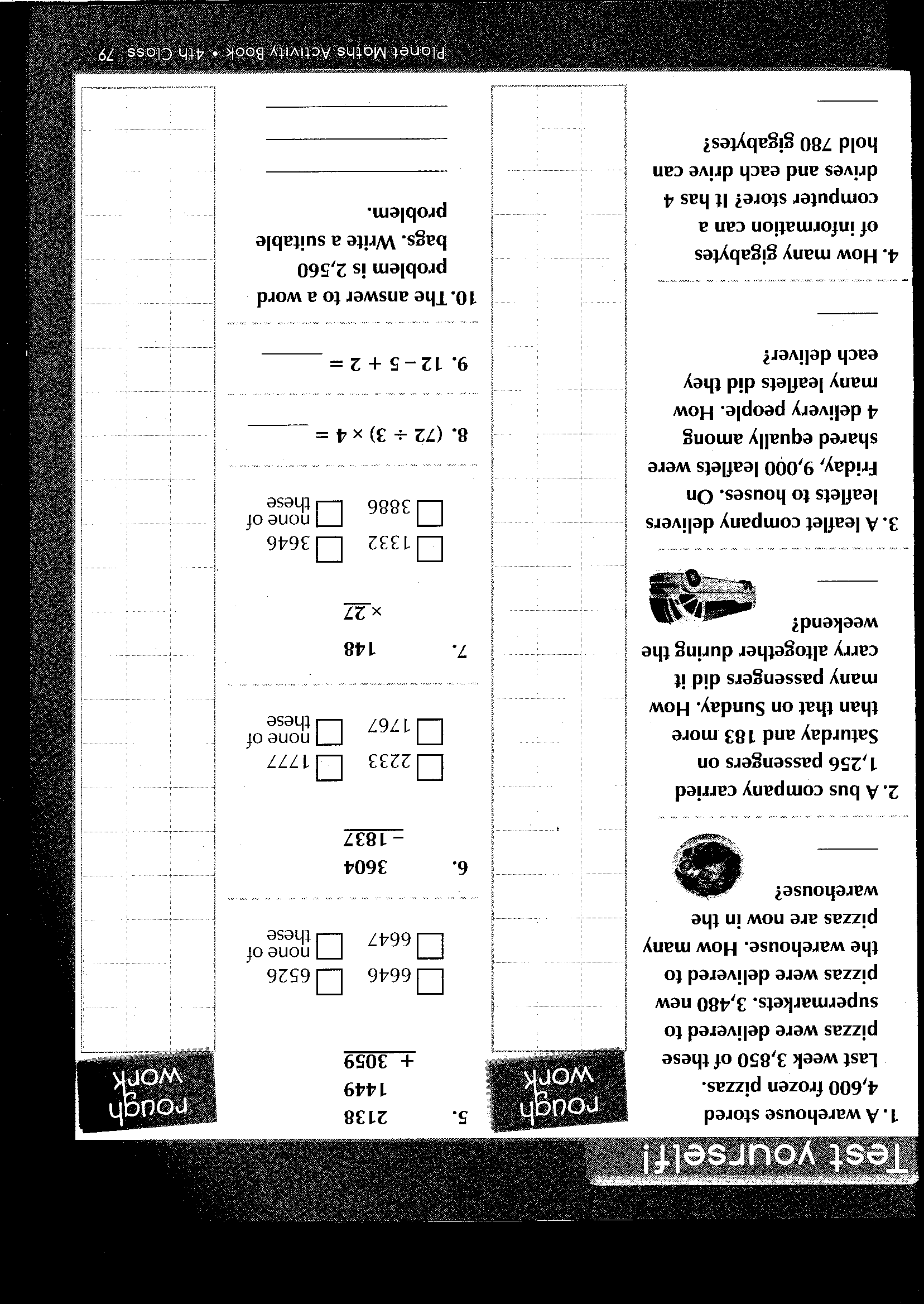 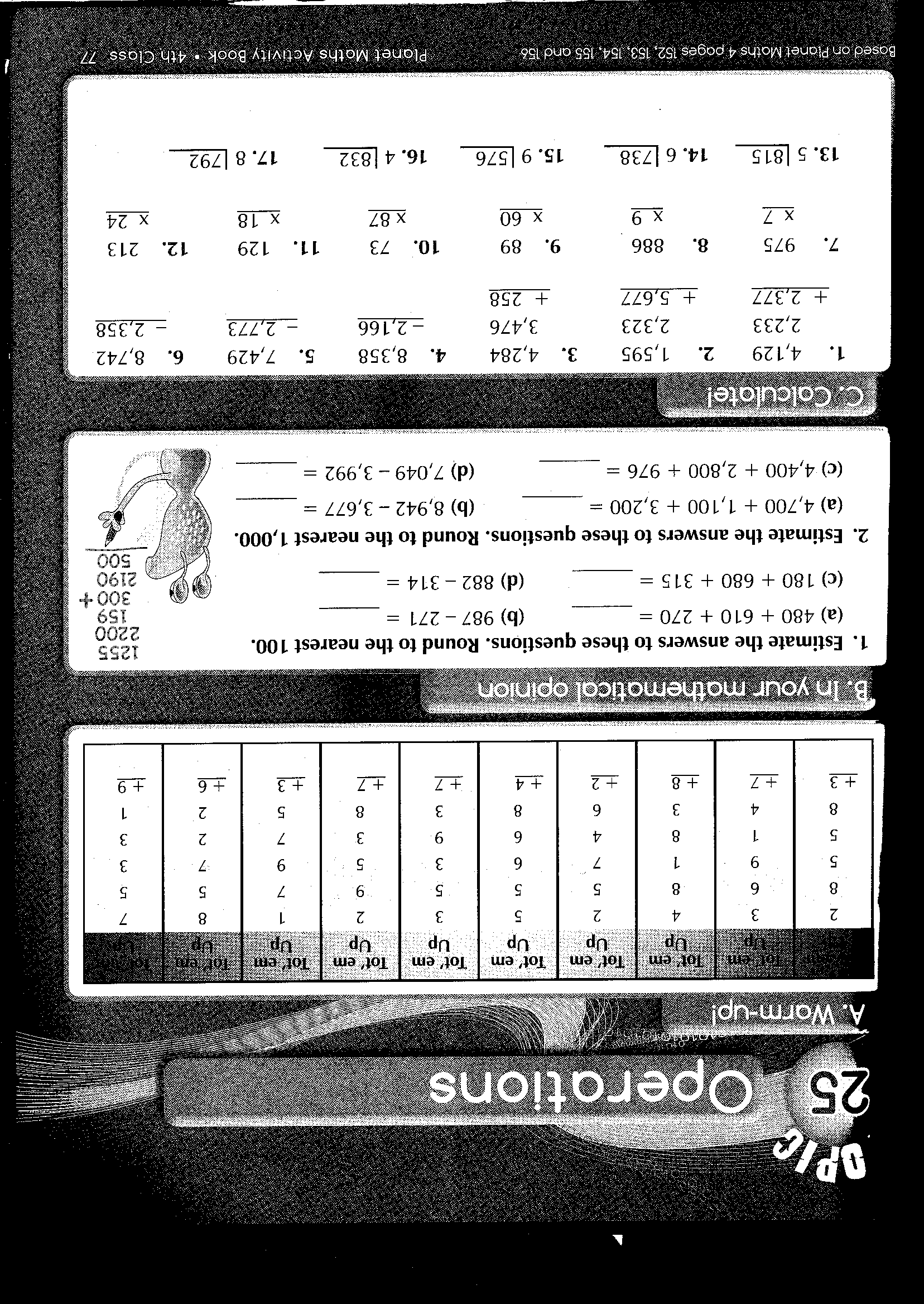 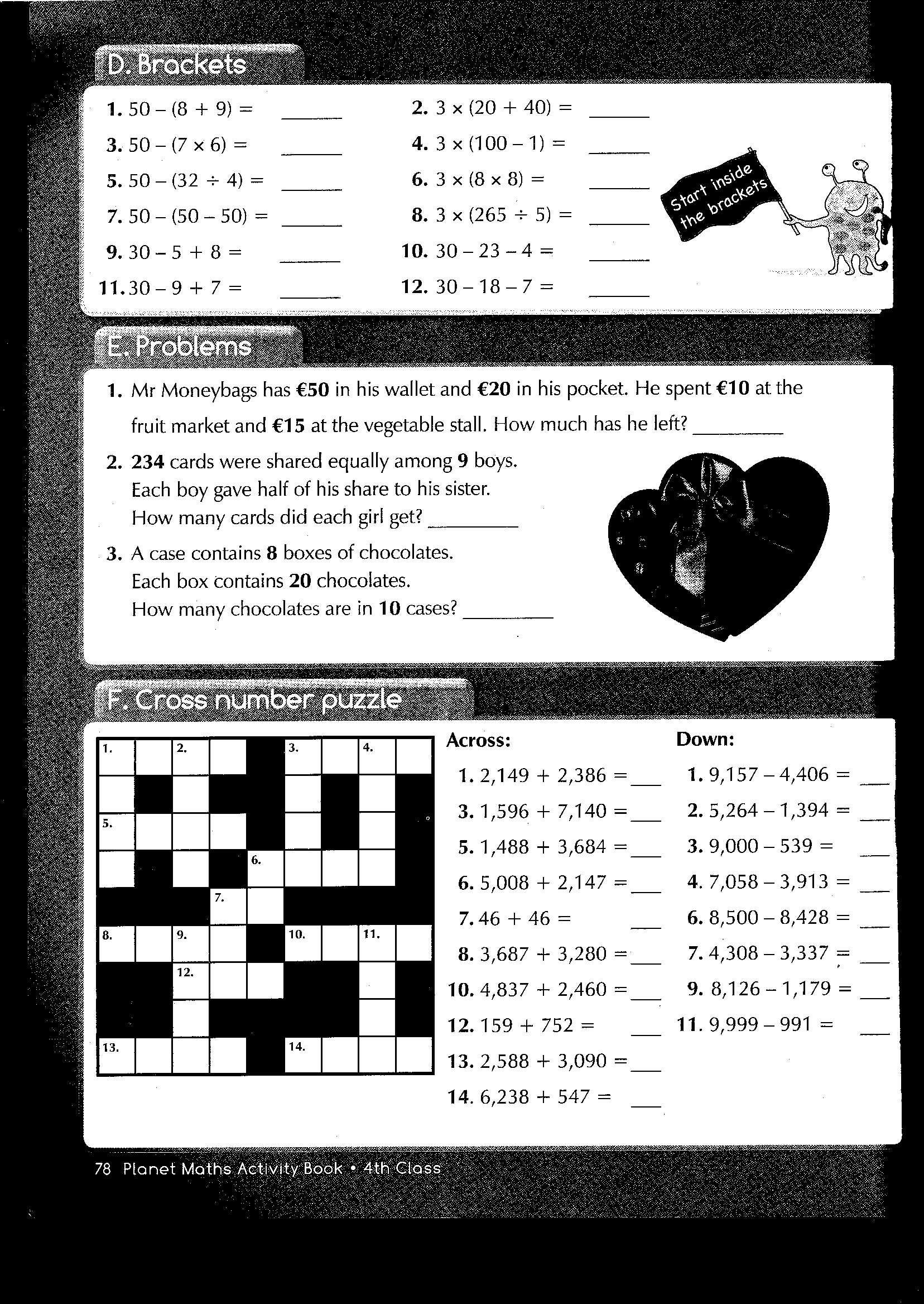 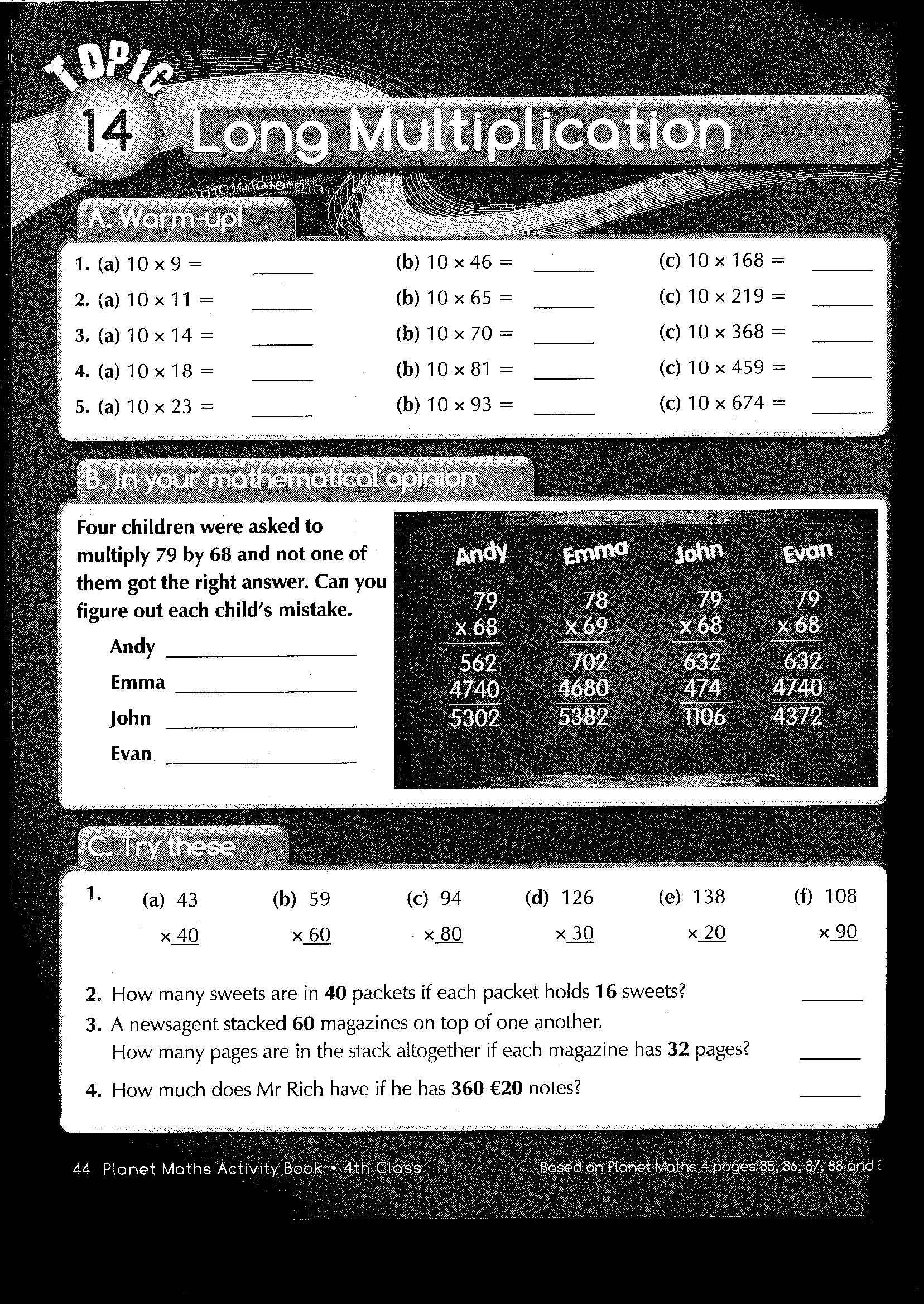 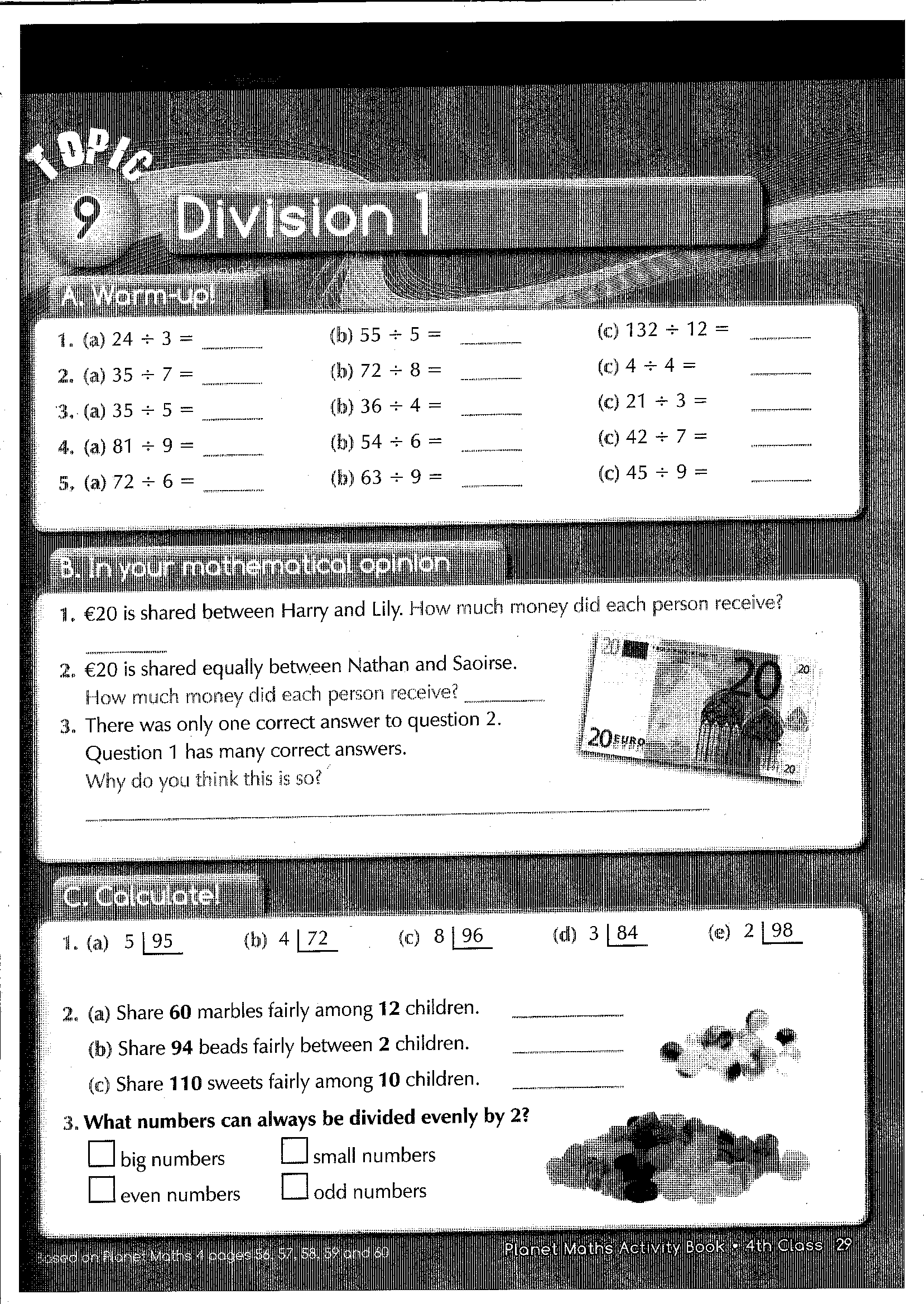 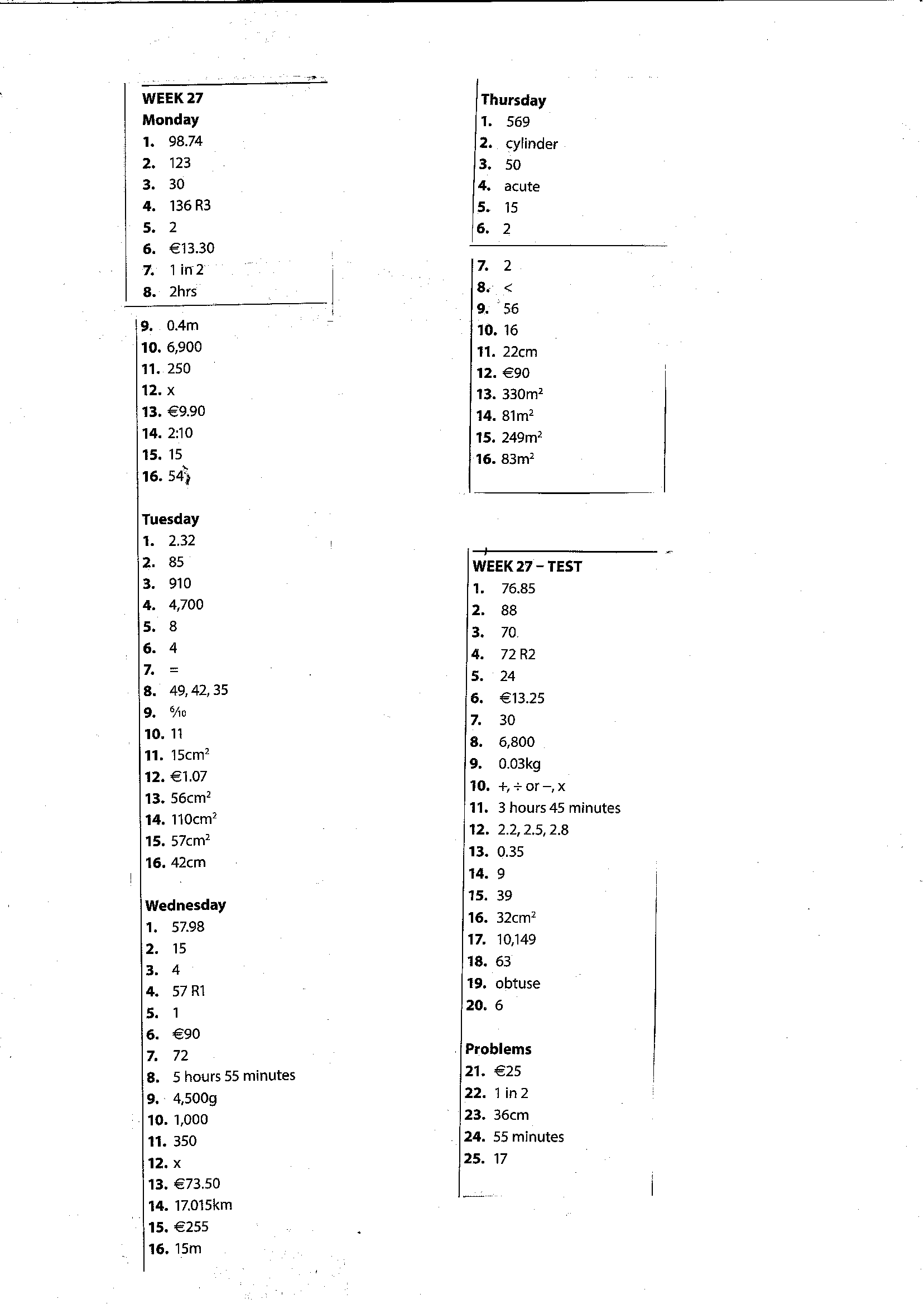 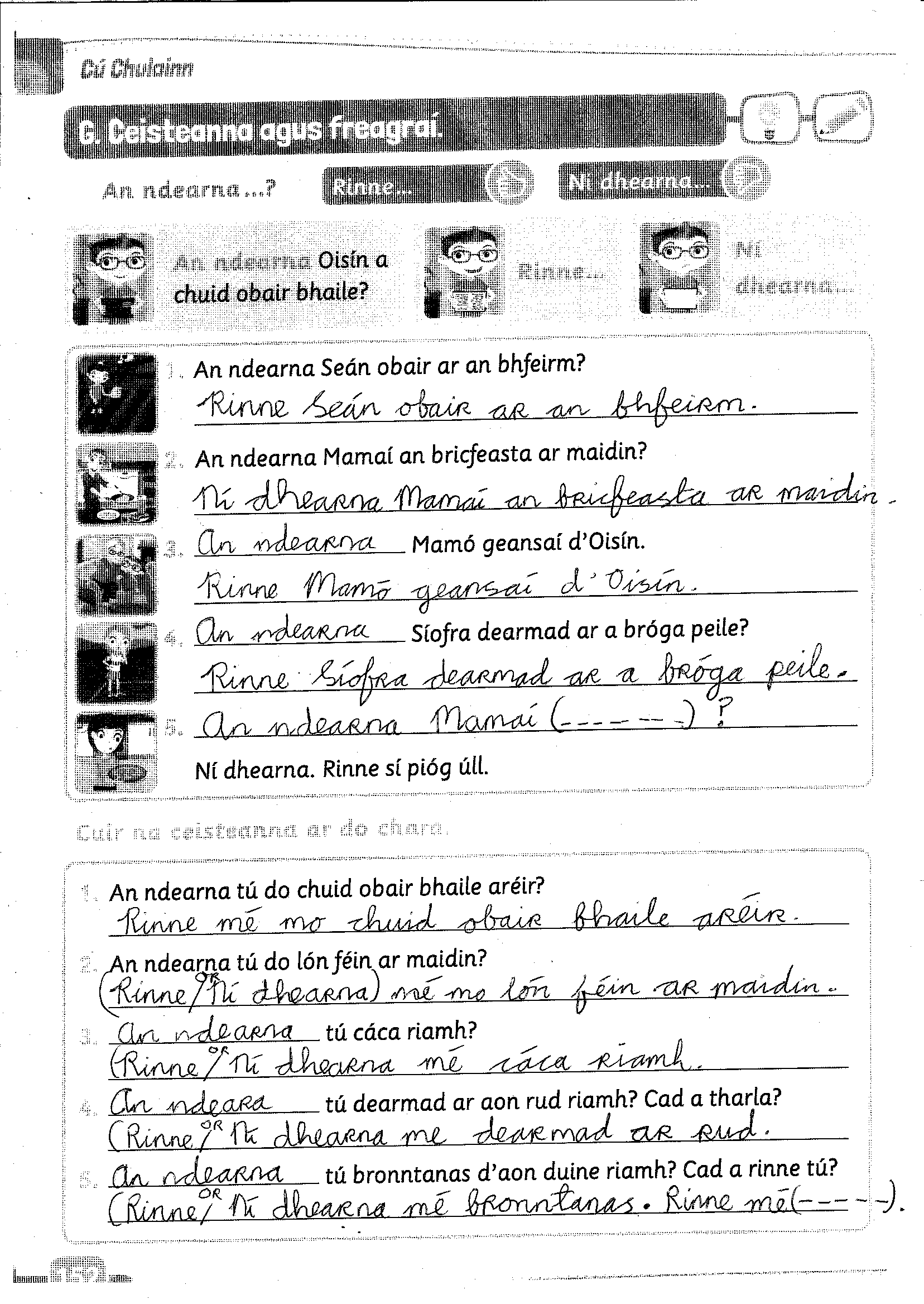 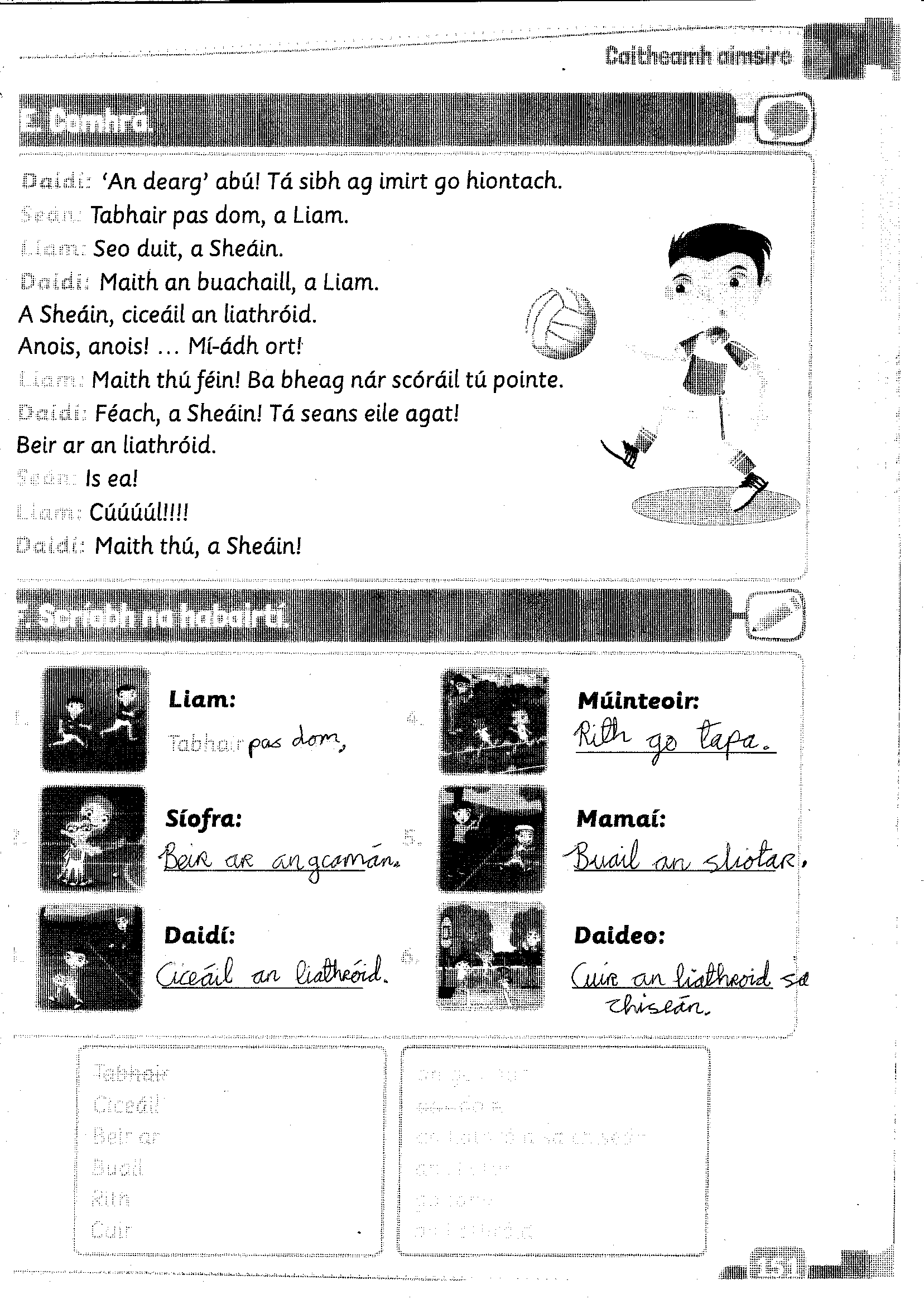 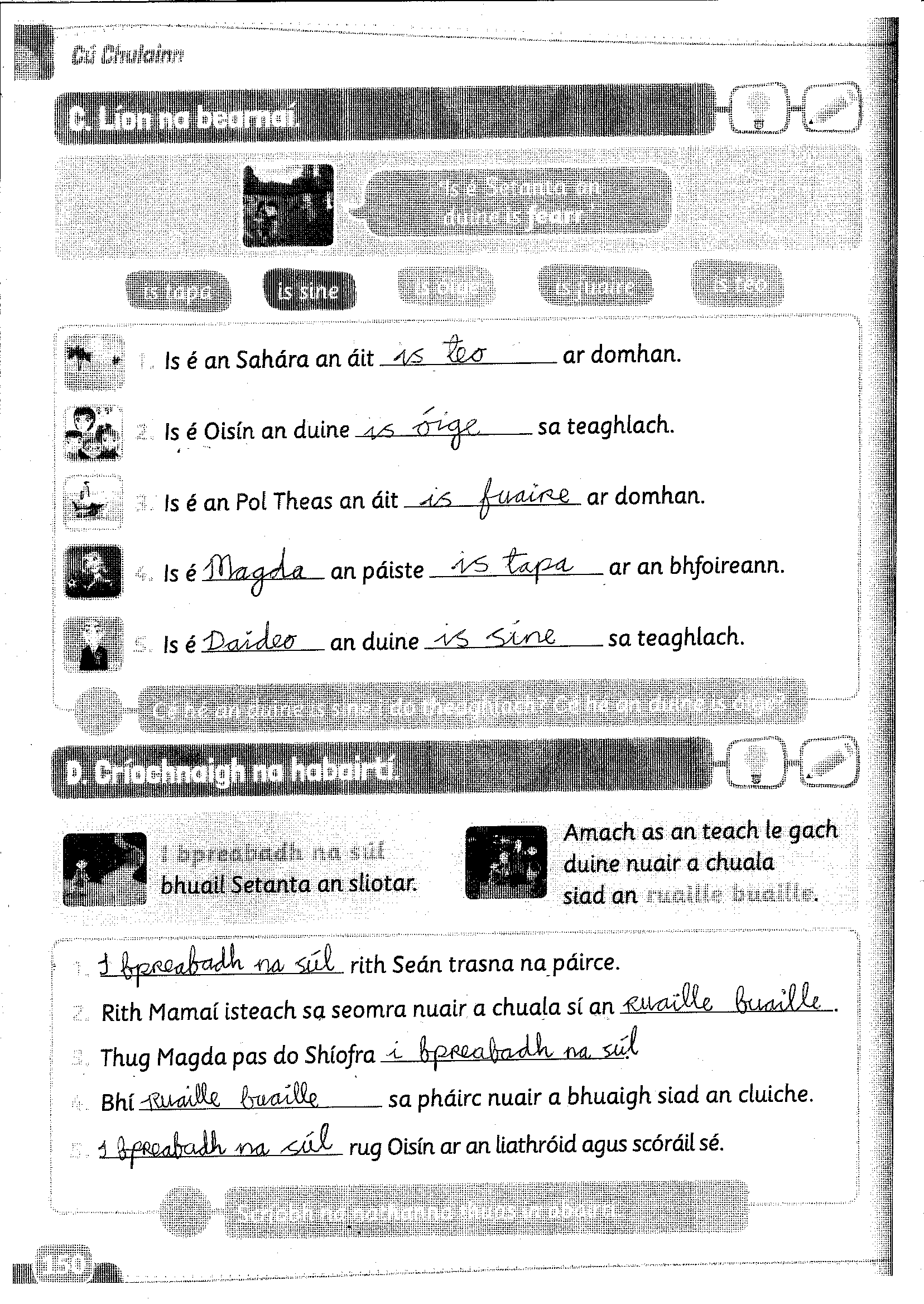 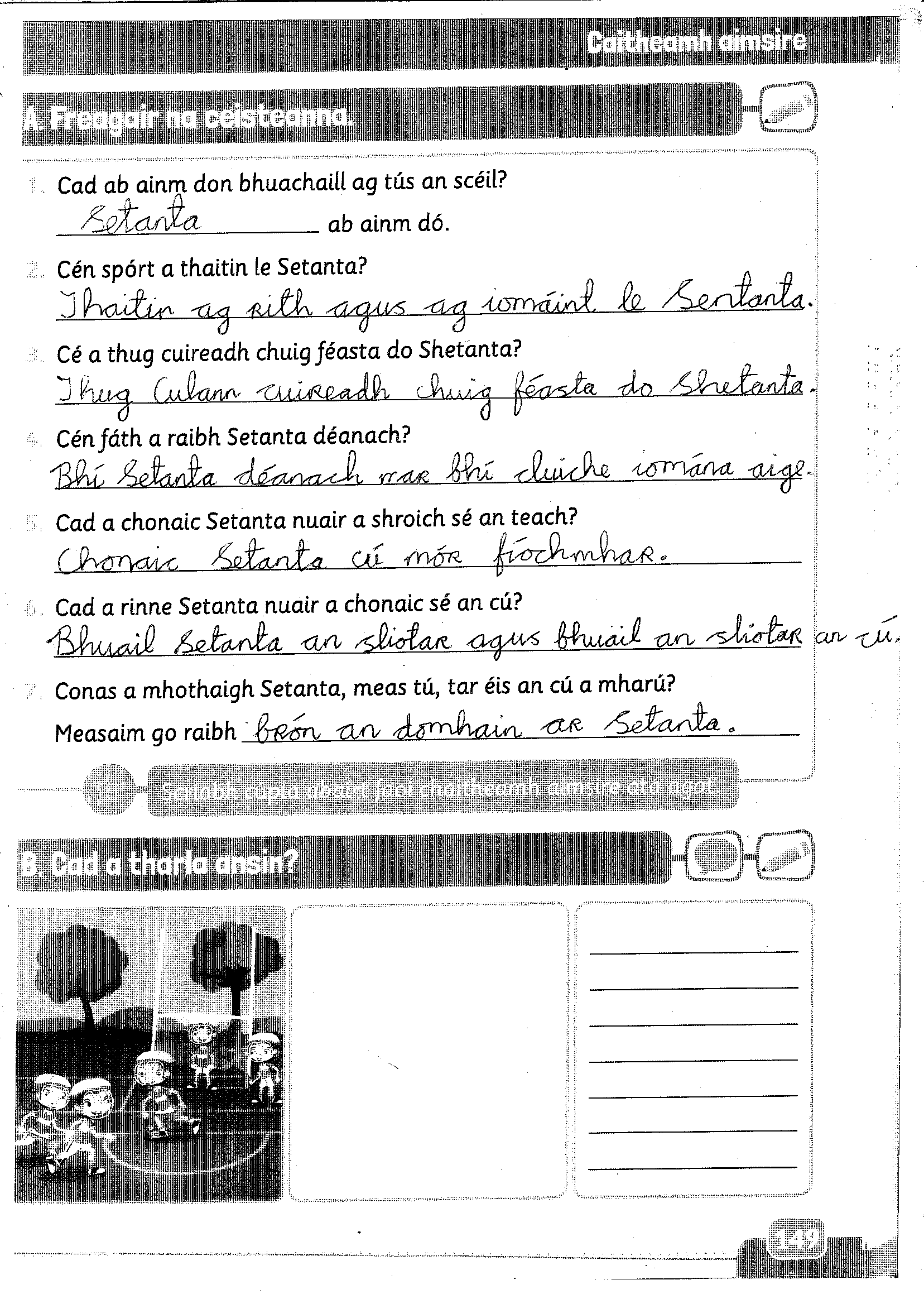 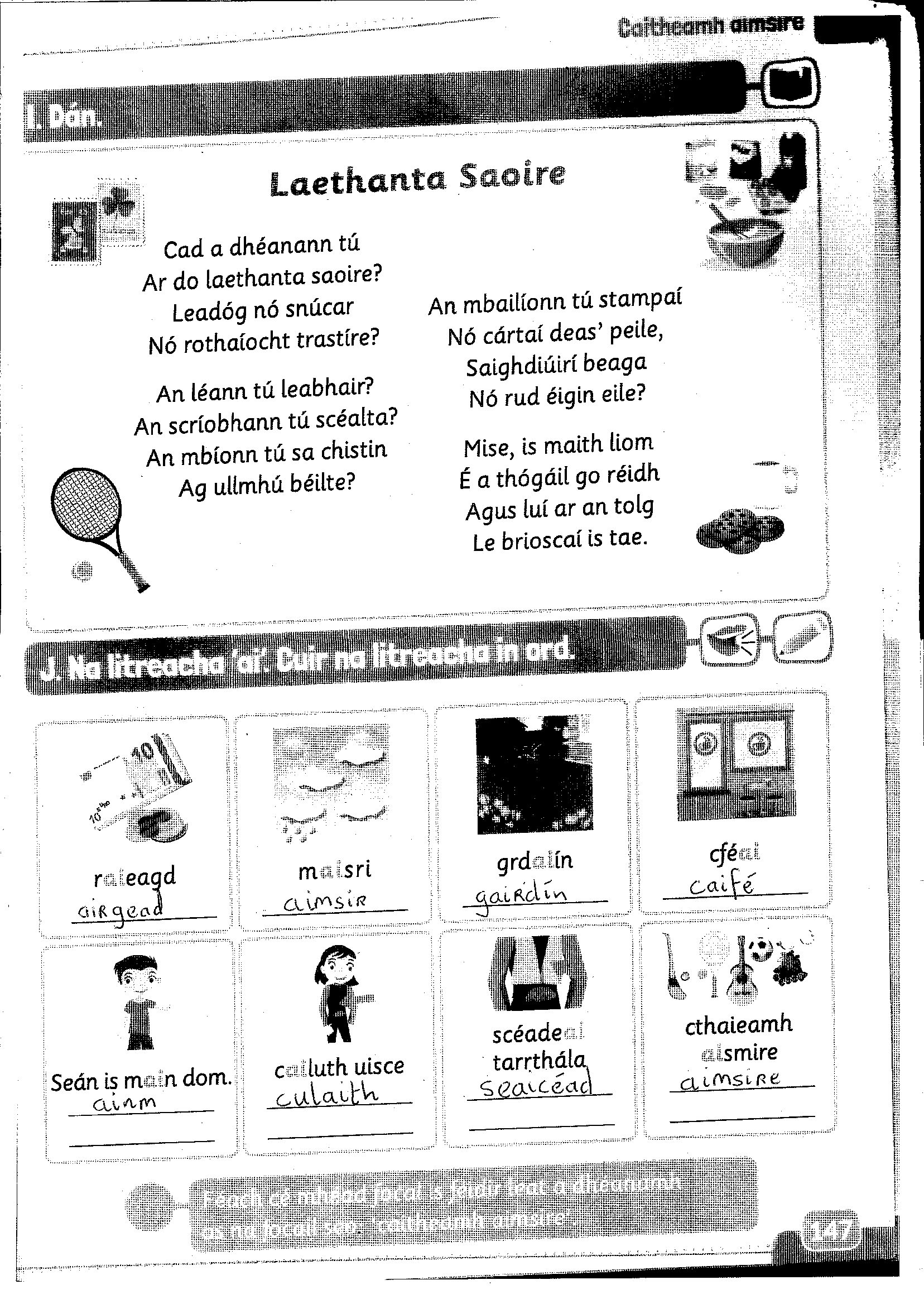 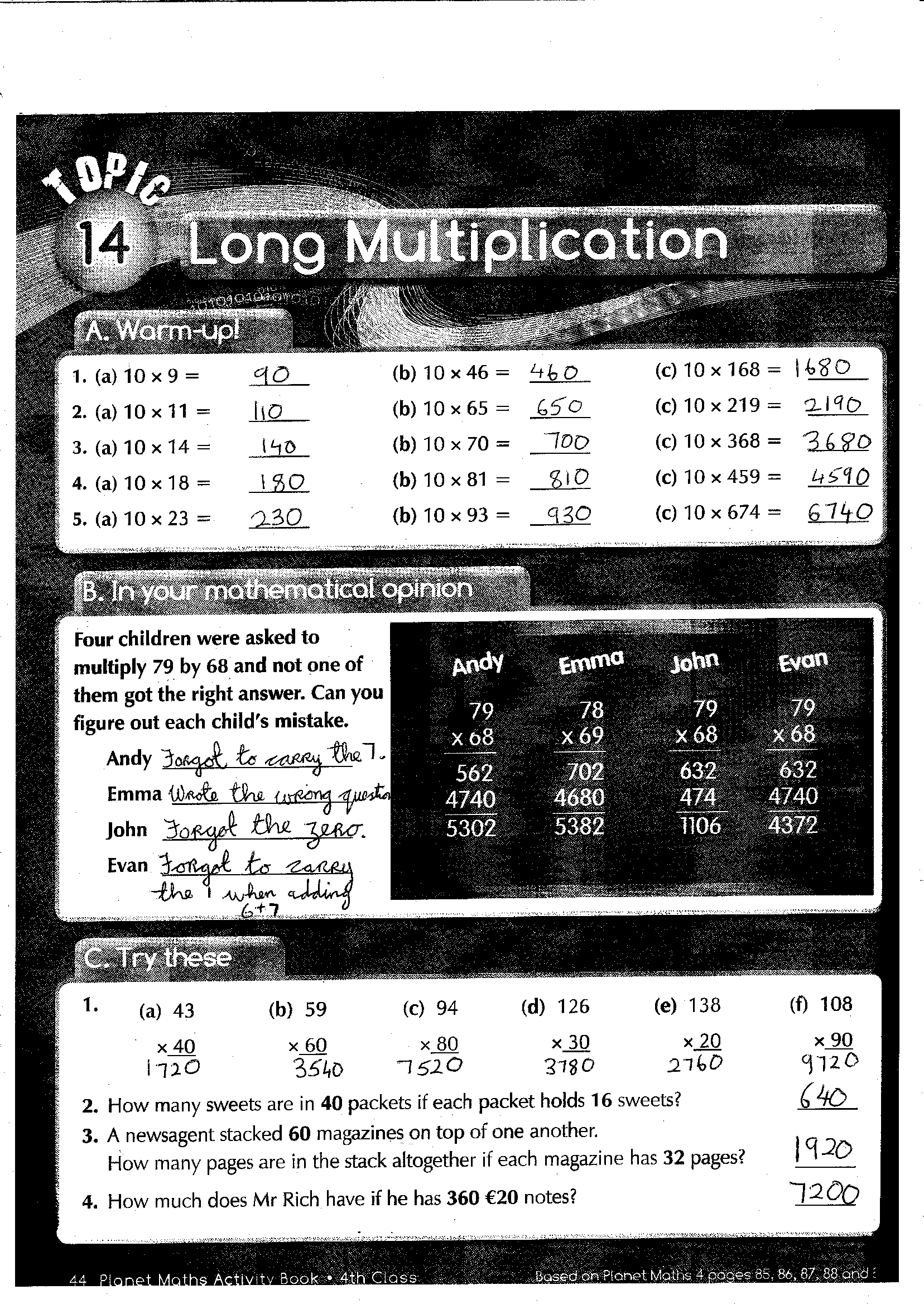 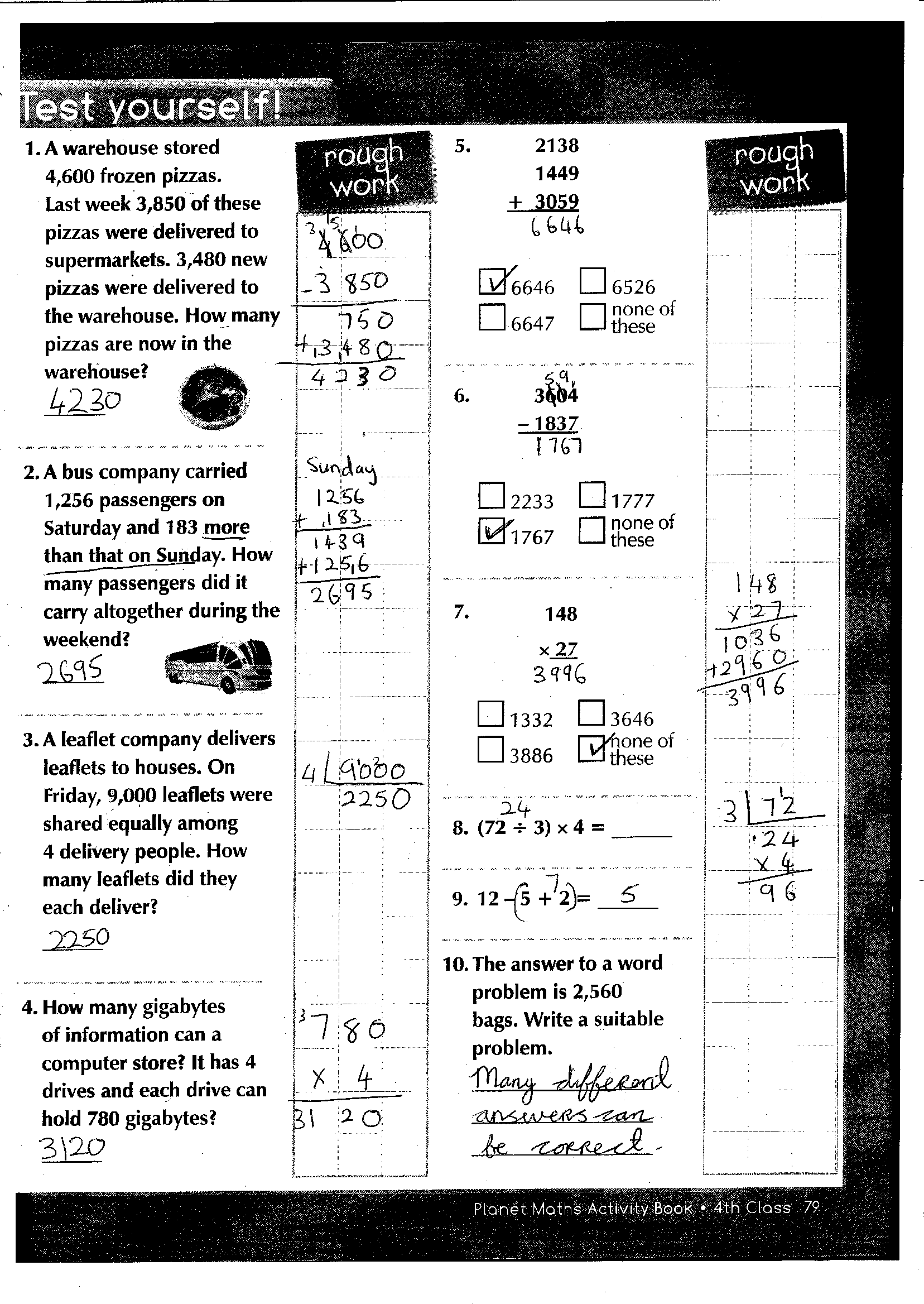 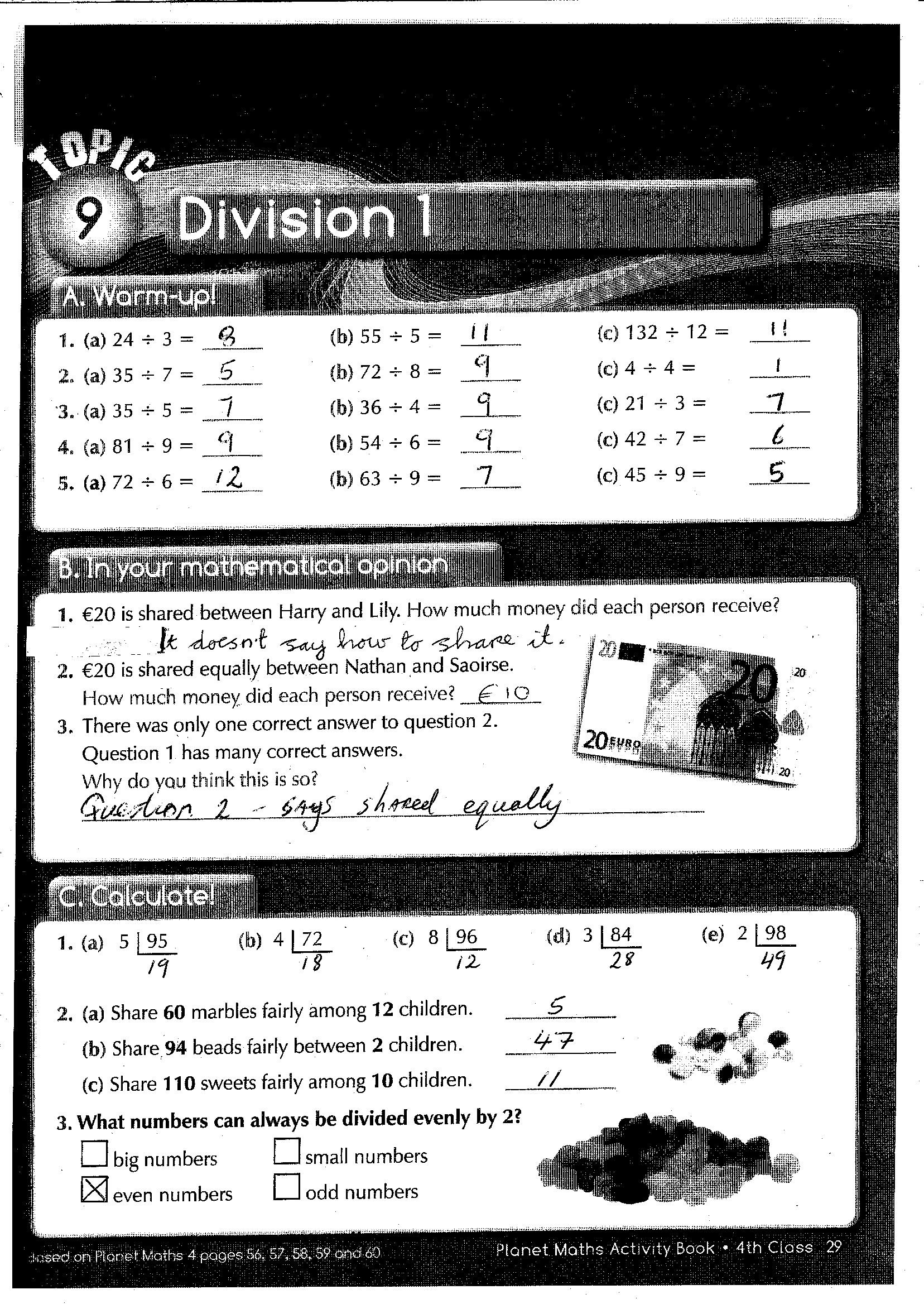 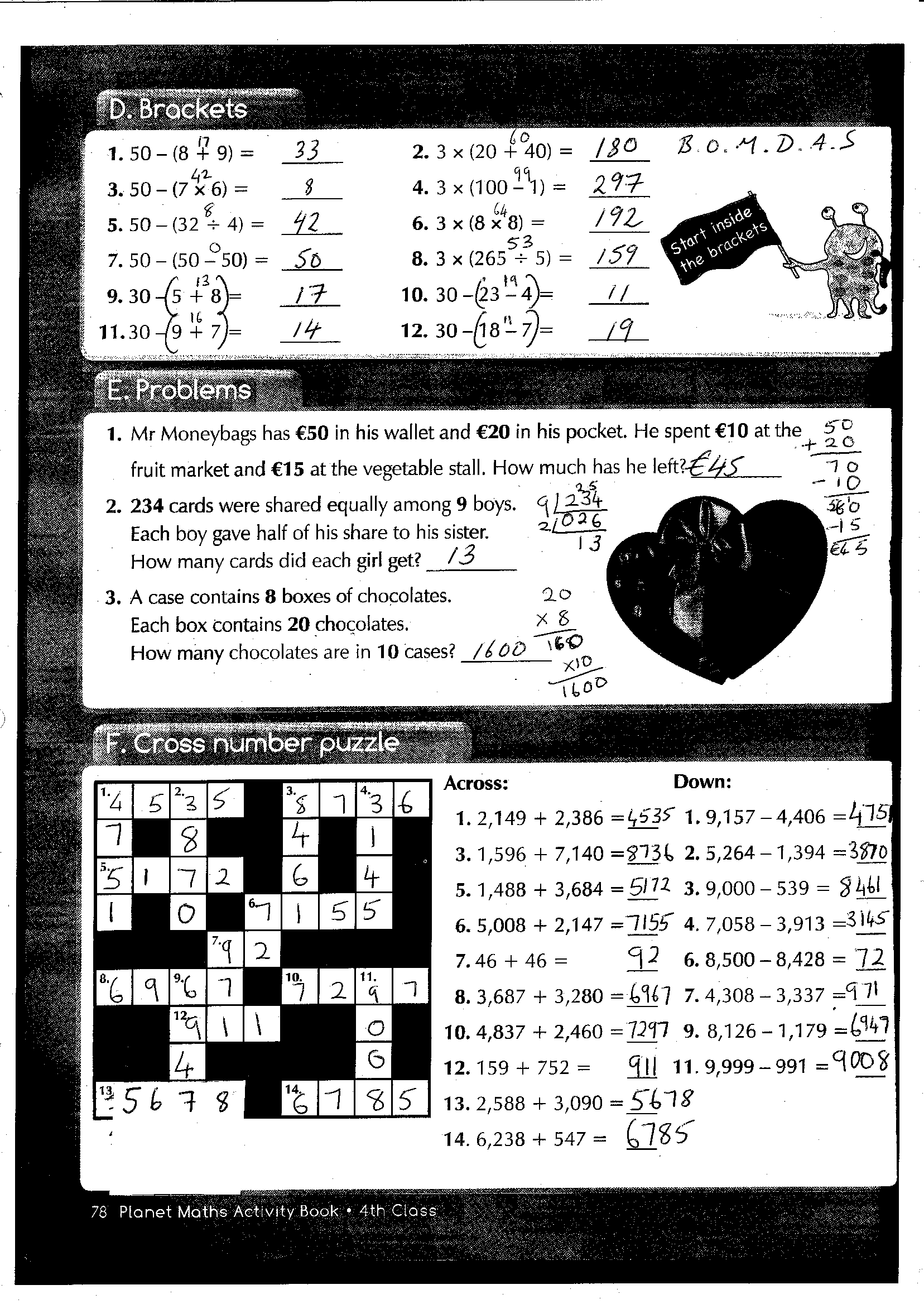 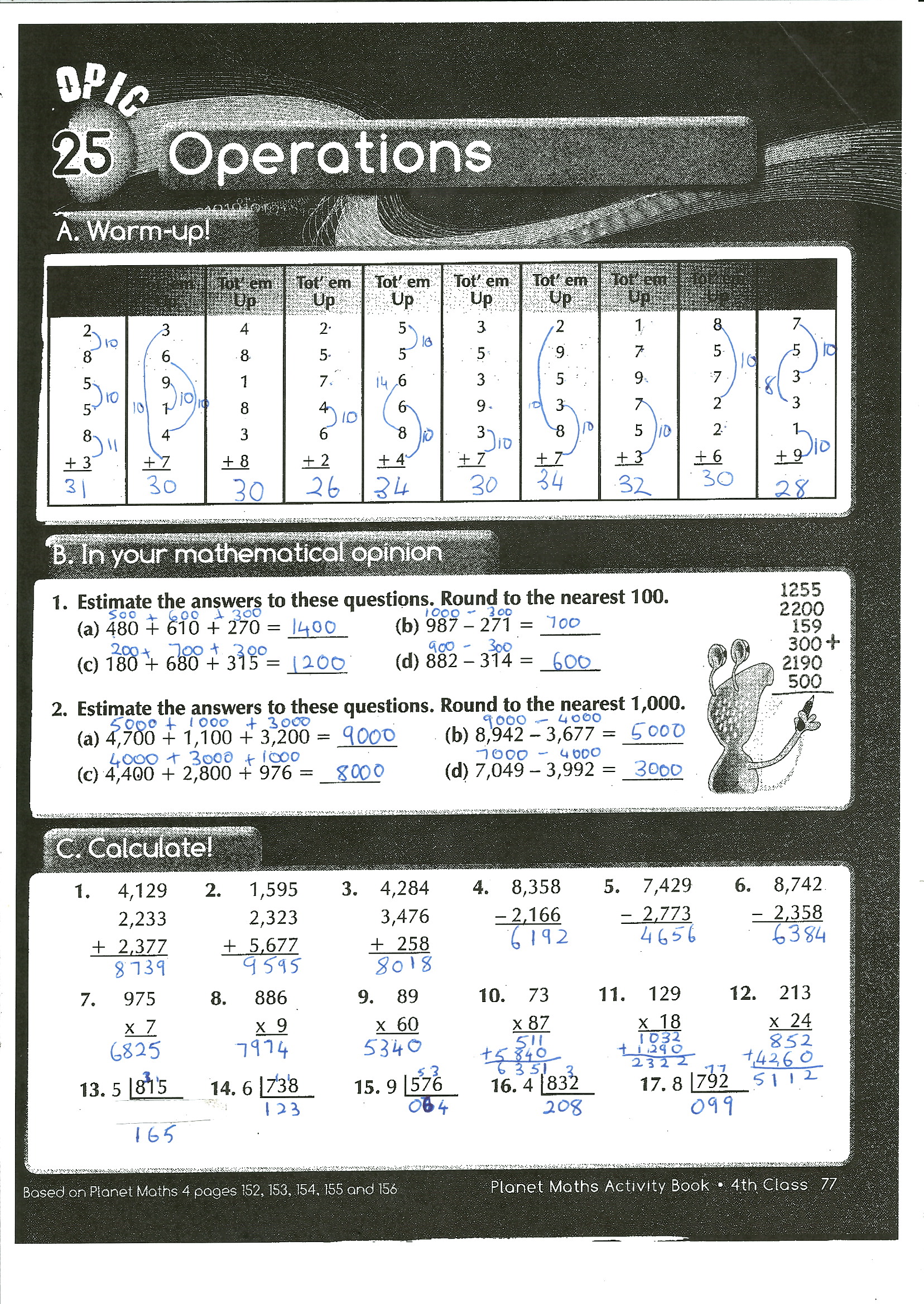 EnglishWitches, Spiders and CowboysReading & WritingThis is not Earth P-108 – Complete questions 1-11 P -115The Stone Fox P-121 – Complete questions 1-10 P-125Clothes around the world P-126 – Complete questions 1-6 P-128Dear Norman P-129 – Complete questions 1-13 P-138Oral Language P-115 question 12Jamie’s parents had to leave Earth because of wars and pollution there. Talk about any books you have read or films you have seen about people having to leave their homes because of some disaster/tragedy.Reading (Witches Spiders and Cowboys)Diary of a Wimpy Kid P-17Charlie and the Chocolate Factory P-46Girl in Goal P-25Big Cats P-5Popcorn P-14The following is a list of additional work that can be completed if the above English work is finished. The additional work will be attached and includes the following which is differentiated.News for you HeatWinterSt PatrickThe Stone AgeGaeilge.Abair LiomLéamh Cú Chulainn lth-148 Laethanta Saoire lth -147ComhráE Caítheamh Aimsire lth -151 (Conversation)Scríobh –H Cuardach Focail lth-146 J Na litreacha “ai” lth–147 A Freagair na ceisteanna lth-149C Líon na bearnaí lth-150D Críochnaigh na habairtí lth-150F Scríobh na habairtí lth-151C Ceisteanna agus freagraí lth 152Éisteacht (Listen to folens online)G lth-146B lth-149*Answers to the Gaeilge have been attached.Folens publishers have made their online resources free to students during the time off. StepsGo to folensonline.ie Click register.Select TeacherFor roll number use the code: Prim20To aid the learning of Gaeilge I highly recommend using their online Abair Liom resourcesMathsMaster Your Maths Week -27 Monday*Answers to Master Your Maths Week 27 have been attached.Revise Multiplication Tables (Times 2,3,4&5)This work below has been attached.Operations A, B & C       P-77                    D, E & F        P-78Test Yourself 1-10            P-79Multiplication A, B & C     P-44D, E & F            P-45DivisionA,B & C            P-29SpellingsEnglishJolly Phonics Spelling List – 28 Complete the left-hand side of the sheet.Learn spellings 1-18GaeilgeAonad – 27 Bainis Litriú 1-10*Students are going be asked to complete their spelling test on Friday at home, at the back of their spelling book.ScienceForcesSmall World Geography & ScienceScienceUnit 15 – Forces P-88Complete – Questions 1-5 P-90, Questions A 1-12 P-92 & Part B P-92Complete the worksheet on friction and forces that is attached to this document*If you have the materials it would be great to do the experiment on page-90 and record the results. You could email me to let me know how you got on. Please do not go out to buy any of the materials that are needed if you don’t have them.HistoryNorman IrelandHistory Quest P-63 The changes the Normans brought to Ireland.Complete Activity A 1-8 P-68, Activity B Part 1 P-69 & Activity C 1-6 P-69Complete Motte and Bailey Cloze Exercise that is attached to this documentMedieval Castle Project***This is additional non-essential work. There is no pressure to complete this project. It is merely a suggestion to aid the creativity of your child if they need extra-curricular activities.Create your own medieval castle. It can take the form of a drawing/painting, clay, fabric and fibre or construction from recycled materials. Or any other art materials that your child has at home. There is no need to but materials.This is a follow up from the topic Medieval Castles “Life in Norman Ireland” P-32 History QuestGeographyNatural & Human Environments Small World Geography & ScienceIreland People & Places P-47Become familiar with the names & locations of some major natural features and places in the county and Ireland.Read the chapter and complete the following work:P-49 A, B & C. P-50 A&BP-51 Q1-8ArtDrawing and PaintingArt ProjectWe have been working on our classroom clocks over the past number of weeks. It was due to link into the topic of Time in maths which we were supposed to cover last week. Each student has their own individual clock to remind them of their time in fourth class. The task for each student is to design the front of their clocks. The clock mechanism and hands have arrived from England so on return to school we will be able to complete them. Each student can choose any design they want.Examples: Landscape drawings, favourite TV character, favourite football team emblems etc.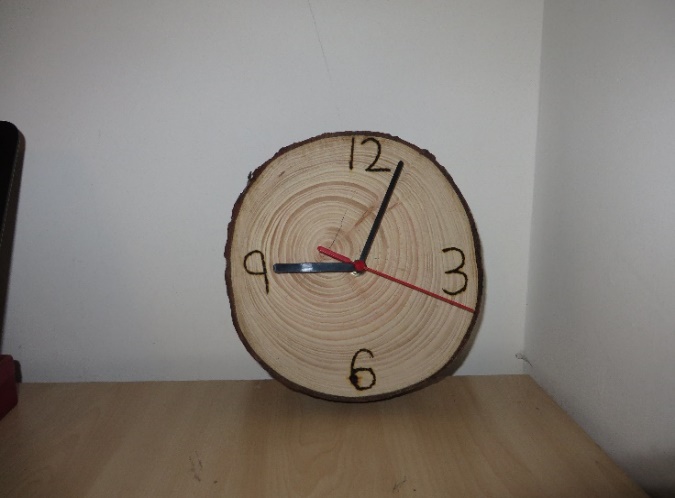 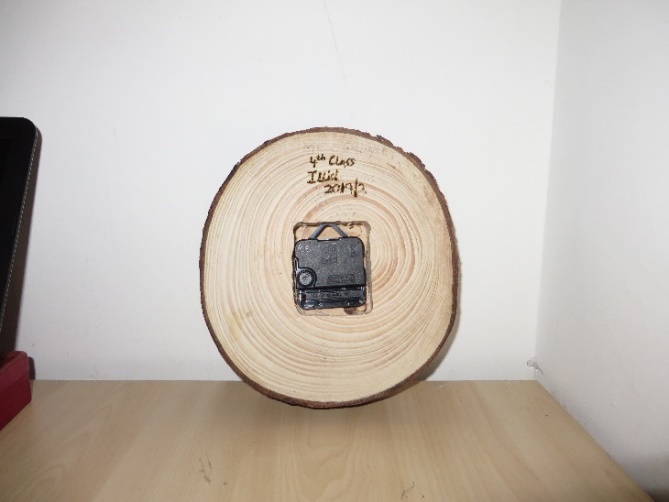 P.ERte Junior 10 @10https://rtejr.rte.ie/10at10/https://www.jumpstartjonny.co.uk/homehttps://www.gonoodle.com/The Stars/The Flying Friends/Core Balance/WrapsBelow is a list of suggested activities that you can try inside or outside. It is very important to try and be active at this difficult time. I would recommend 30mins of physical activity per day from any of resources mentioned.